Publicado en Madrid el 06/04/2021 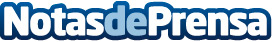 Las soluciones tecnológicas benefician la experiencia del cliente en el Comercio ExteriorUn entorno colaborativo entre el mundo de las grandes instituciones y las fintech aporta más beneficios al Comercio Exterior. Hay que apostar por empresas disruptivas, capaz de atraer talento joven que mejore la eficiencia operativa y la experiencia de usuarioDatos de contacto:Mercury TFS655174313Nota de prensa publicada en: https://www.notasdeprensa.es/las-soluciones-tecnologicas-benefician-la Categorias: Nacional Finanzas Telecomunicaciones Programación Hardware E-Commerce Software Innovación Tecnológica http://www.notasdeprensa.es